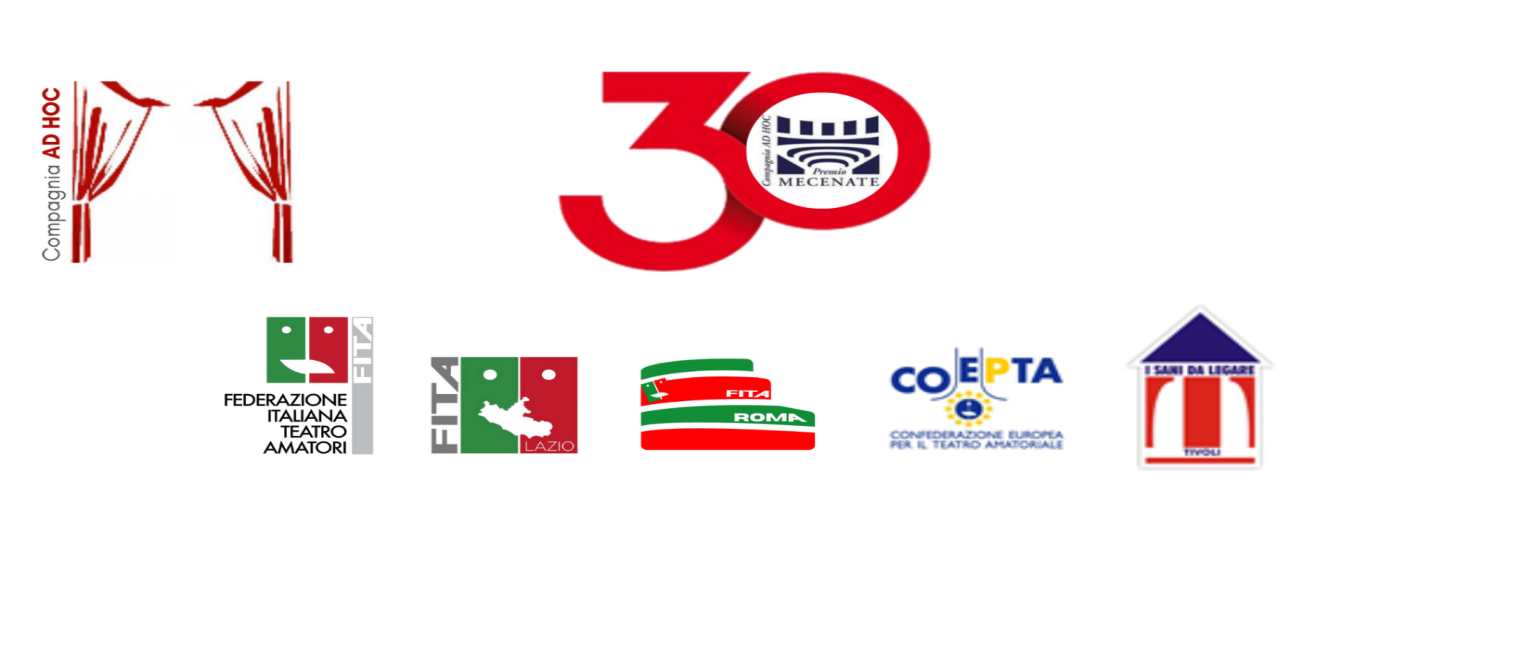 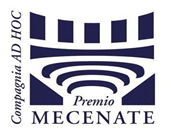 LA COMPAGNIA TEATRALE AD HOCIN COLLABORAZIONE con I SANI DA LEGAREORGANIZZA ILPREMIO MECENAUTORE 2023V EdizioneBANDO E REGOLAMENTOART.1 – E’ bandito il Premio MecenAutore 2023.ART.2 - Il Premio è riservato agli autori di testi teatrali affiliati alla FITA. Il Concorso è inserito nel Premio Mecenate per il Teatro Amatoriale e risponde alla volontà di valorizzare gli autori teatrali presenti in grande quantità nelle fila della FITA e di offrire a Compagnie ed attori testi nuovi e inediti.Il Premio è diviso in due sezioni:* Under 30  riservato ad autori di età inferiore ai 30 anni* Over 30 riservato ad autori di età superiore ai 30 anniQualora i copioni partecipanti ad una delle due categorie fossero inferiori a 3 si procederà all’assegnazione del premio in categoria unica.ART.3 – Ogni autore potrà presentare una sola opera. L’elaborato potrà essere anche un monologo della prevedibile durata di almeno 20 minuti. Sono ammessi al concorso esclusivamente lavori in lingua italiana, originali, anche se non inediti. Sono esclusi rimaneggiamenti, trasposizioni o riduzioni di opere teatrali, letterarie o cinematografiche sia italiane sia straniere. L’autore, con la sua partecipazione al concorso, dichiara la paternità e l’originalità del lavoro inviato assumendosi ogni responsabilità legale del testo proposto e della sua riferibilità esclusiva all’autore candidato. L'organizzazione del Premio non risponde di eventuali plagi o violazioni di legge.ART.3 - Chiunque volesse partecipare al premio dovrà inviare all’indirizzo mail premiomecenate@gmail.com una domanda con in allegato il testo che intende proporre al concorso.Sul testo non dovrà essere indicato il nome dell’autore e così, cioè in forma anonima, verrà sottoposto ai giuratiART. 4 - La domanda dovrà invece contenere:- generalità complete e recapiti dell’Autore;- estremi della sua Affiliazione alla FITA;- autorizzazione alla riproduzione del materiale inviato;- breve sinossi del testo proposto.I dati personali relativi ai partecipanti saranno utilizzati unicamente ai fini del Concorso e trattati nel rispetto della normativa vigente in materia di privacy.Con la partecipazione al Concorso il Comitato Organizzatore viene espressamente autorizzato alla pubblicazione ed alla diffusione dei dati relativi al testo proposto ed al suo autore a mezzo social o in qualunque altra modalità. ART.5 - Le domande di partecipazione dovranno pervenire entro e non oltre il 30 giugno 2023.ART.6 - I testi proposti saranno valutati da una giuria composta da quattro giurati:  Giancarlo Ripani, autore, traduttore e regista, due finalisti delle edizioni precedenti del Premio MecenAutore, e Diego Navone, membro della Giuria del Premio Mecenate, che ne coordinerà i lavori.ART.7 - Al termine della selezione verranno scelti fino tre testi per ogni sezione, e, comunque, fino a sei testi complessivamente tra i quali verranno individuati i vincitori. Di detta selezione verrà data idonea comunicazione. La valutazione finale verrà rimessa ad un soggetto esterno individuato tra registi, autori o attori teatrali o, comunque, personalità del mondo del Teatro Italiano.Per l’edizione 2023 il giurato esterno sarà comunicato sulle pagine social del Premio Mecenate e a mezzo mail ai partecipanti.Il giudizio della Giuria è inappellabile ed insindacabile.ART.8 - La premiazione avverrà durante la premiazione del Premio Mecenate per il Teatro Amatoriale. Roma, lì 26/04/2023Il Presidente Compagnia AD HOCRoberto Bendia